Стерилизатор для детских бутылочек «ECOMOM»Инструкция пользователяУстановка1. Откройте упаковку, чтобы вынуть ECOMOM, и установите его на ровную поверхность.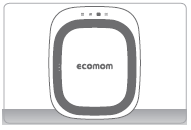 * В случае, если вы будете устанавливать изделие во влажном помещении или месте рядом с водой, поставьте опору под продукт,               чтобы сохранить его от промокания.2. Подключите кабель питания, который упакован отдельно, в разъем, расположенный в задней части устройства. Вставьте его в розетку.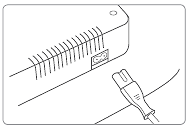 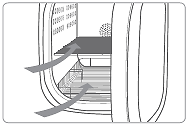 3. Откройте дверцу продукта и обрежьте стяжки, связывающие полки, а затем поместите плоскую полку в середине, а полку-корзину на дно. 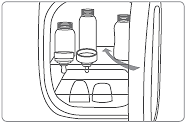 4. Теперь продукт готов к использованию. Аккуратно поместите предметы, которые вы хотите простерилизовать, внутрь ECOMOM и закройте дверцу.5. Нажмите одну их кнопок выбора функций, расположенных в верхней передней части изделия.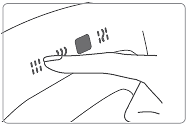 * Просто выберите «Авто-режим» и сушка-стерилизация-вентиляция/дезодорация начнется автоматически.▶ Советы по использованию продукта (Советы по повышению эффективности стерилизации)Эффективность стерилизации снижается при наличии значительной влаги в предмете.Встряхните предмет перед тем, как положить в стерилизатор, чтобы избавиться от излишней влаги.В случае, если одинарного режима «Авто» (35 минут) недостаточно для полного высыхания, нажмите кнопку «Авто» еще раз (55 минут).Для повышения эффективности стерилизации внутренней части сосок, вставьте соску в круглое кольцо верхней полки.Не складывайте предметы друг на друга.УправлениеАнионный стерилизатор бутылочек для кормления ECOMOM управляется с помощью сенсорной панели.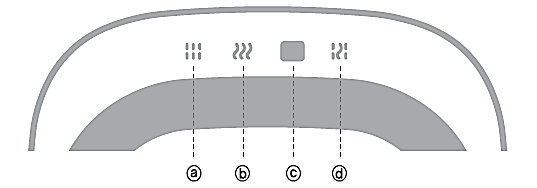 ▶ Рекомендуемые режимы.1. Одинарная «Стерилизация». Предметы, не требующие сушки: мобильный телефон, игрушки, аксессуары и т.п.2. Одинарный режим «Авто». Предметы, которые сохнут сравнительно быстро: бутылочки, игрушки, посуда, ножи, зубная щетка, бритва, палочки для еды и т.п.3. Двойной режим «Авто». Предметы, которые не успевают высохнуть полностью за время одного процесса авторежима: губка для посуды, одежда и т.п.Меры безопасностиЭти меры предосторожности должны предотвратить неожиданные опасности или ущерб - используйте продукт надлежащим образом. Они должны строго соблюдаться. Это важные пункты для привлечения внимания к эксплуатации и обработке частей изделия. Пожалуйста, внимательно ознакомьтесь с ними, чтобы избежать риска опасности и использовать продукт соответствующе.1. Продукт предназначен только для 220В.2. Не используйте изделие в случае повреждения шнура питания или при неплотном соединении. Ослабленный на входе/выходе поврежденный шнур может привести к пожару или поражению электрическим током.3. Не перенагружайте электрическую сеть использованием тройников. Это может привести к пожару.4. Вынимайте шнур питания аккуратно, чтобы не повредить его.5. При попадании влаги/пыли на штекер необходимо протереть его сухой тряпкой перед дальнейшим использованием. 6. Не прикасайтесь к вилке мокрыми руками. Прикосновение к шнуру питания влажными руками может привести к поражению электрическим током. 7. Установите продукт в месте, где дети не смогут до него дотянуться. 8. Не разбирать и не модифицировать изделие без разрешения производителя.9. Не ставьте тяжелые предметы на изделие. Размещение тяжелых или горячих предметов на изделии может привести к его неисправности. 10. Если от продукта исходит запах гари, прекратите его использовать и немедленно отсоедините от сети питания. 11. Убедитесь, что поверхность является плоской перед установкой продукта. Если нет, то продукт может быть поврежден, и существует риск поражения электрическим током или возгорания в случае опрокидывания изделия. 12. Не используйте изделие во влажном месте. Повышенная влажность воздуха может привести к поражению электрическим током, короткому замыканию и возгоранию. 13. Не отсоединяйте изделие от питания во время процесса его работы. Может произойти неисправность. Не кладите в изделие предметы уязвимые к теплу (например, винил). Не переворачивайте устройство с ног на голову. Не помещайте в изделие горючие материалы, такие как бензин, растворитель и т.п. Не используйте для очистки устройства бензин, растворитель или спирт. Установите продукт в месте, где дети не смогут до него дотянуться.* Игнорирование инструкций может привести к травмам или материальному ущербу.Спецификацияⓐ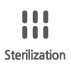 Процесс стерилизации начинается после касания иконки «Sterilization».- 1нажатие. Стерилизация и вентиляция/дезодорация длится 15 минут.- 2нажатия. Стерилизация и вентиляция/дезодорация длится 25 минут.- 3нажатия. Окончание процесса.ⓑ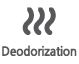 Процесс вентиляции/дезодорации начинается после касания иконки «Deodorization»- 1нажатие. Вентиляция/дезодорация длится 10 минут.- 2нажатия. Вентиляция/дезодорация длится 20 минут.- 3нажатия. Окончание процесса.ⓒ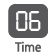 Таймер: Отображает оставшееся время процесса и отключается автоматически, подавая сигнал по истечению времени.ⓓ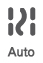 При выборе авторежима прикосновением к иконке «Auto» на сенсорной панели процесс проходит автоматически в общей сложности в течение 35/55 минут в следующей очередности: сушка горячим воздухом 17/37 минут –> УФ, анионная стерилизация 10 минут –> вентиляция/дезодорация (тепловентилятор, анионы) 8 минут.- 1нажатие. Сушка-стерилизация-вентиляция/дезодорация длится 35 минут.- 2нажатия. Сушка-стерилизация-вентиляция/дезодорация длится 55 минут.- 3нажатия. Окончание процесса.НазваниеСтерилизатор для детских бутылочек «ECOMOM»МодельECO-70KAНапряжение и потребляемая энергияAC 220В/60Гц, 80ВтУФ-лампа4 ВтКомплектующиеУФ-лампа, инструкция, кабель, 2 полкиЦветЧерный, красныйРазмер325(W) x 340(D) x 403(H) (мм)Вес5кгМатериалABS пластикПроизводитель«NEOCO» (15 Bodojinro 30 gil (173-401 Gajwa 1 dong), Seo-gu, Incheon metropolitan city, Korea), +82325723111СтранаКОРЕЯ, РЕСПУБЛИКАГарантийный срок1 год (бесплатно)